 Městský úřad LANŽHOT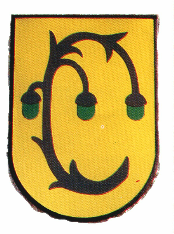 Náměstí 177/2691 51 Lanžhotokres Břeclavwww.lanzhot.cz 							          Telefon 	  519336107urad@lanzhot.cz V Lanžhotě dne 12. 10. 2020Č.j.: MUL1347/2020/AMŽádost o poskytnutí informace podle zákona č. 106/1999 Sb. – způsob kontroly dodržování obecně závazné vyhláškyK Vaší žádosti o poskytnutí informace podle zákona č. 106/199 Sb., o svobodném přístupu k informacím Vám sdělujeme, že obec je v rámci svých personálních a technických možností oprávněná provést kontrolu dodržování předmětné OZV. Tuto kontrolu průběžně provádíme.Pokud obec obdrží podnět k řešení, obrací s žádostí o spolupráci na MěP nebo na Policii ČR. Stejný postup doporučujeme i Vám.Mgr. Ladislav Straka, v. r.starosta města Lanžhot